КОММЕРЧЕСКОЕ ПРЕДЛОЖЕНИЕДокументация для работодателейв связи с коронавирусной инфекцией (COVID-19) Все работодатели, в том числе ИП, в соответствии с осуществляемой ими деятельностью обязаны, в частности (ст. 11 Федерального закона от 30.03.1999 N 52-ФЗ):
- выполнять требования санитарного законодательства, постановлений и предписаний должностных лиц Роспотребнадзора;
- разрабатывать и проводить санитарно-противоэпидемические (профилактические) мероприятия;
- обеспечивать безопасность выполняемых работ и оказываемых услуг для здоровья людей.В связи со вспышкой коронавирусной инфекции работодателям необходимо:
- разработать и принять локальные нормативные акты, касающиеся организации рабочих процессов, проведения корпоративных мероприятий в период вспышки коронавируса;
- принять меры по профилактике коронавируса в офисе;
- принять меры по ограничению контактов с работниками, прибывшими из стран, неблагополучных по коронавирусу.
При введении режима повышенной готовности или чрезвычайной ситуации граждане и организации обязаны исполнять Правила поведения, утвержденные Постановлением Правительства РФ от 02.04.2020 N 417.Для профилактики коронавируса в офисе (на рабочих местах), а также организации работы предприятий в условиях сохранения рисков распространения COVID-19 Роспотребнадзор подготовил для работодателей ряд общих рекомендаций, приведенных в Письмах от 20.04.2020 N 02/7376-2020-24, от 07.04.2020 N 02/6338-2020-15. Также Роспотребнадзор выпустил отраслевые рекомендации по организации работы в период пандемии. В целях предупреждения распространения коронавирусной инфекции (COVID-19) в 2020 году при работе во время коронавируса (карантина) необходимо вести документы, которые обеспечат проведение должной профилактики пандемии в организации.Основными документами должны быть приказы, положения, инструкции и инструктажи по предупреждению распространения коронавируса во время работы, журналы и памятки, составленные по образцу на основе нормативных документов, регламентирующих профилактику коронавируса.План мероприятий по профилактике коронавируса в организацииПриказ об утверждении плана мероприятий по профилактике коронавирусаПриказ о мероприятиях по профилактике коронавирусной инфекцииПриказ об усилении санитарно-эпидемиологических мероприятий по коронавирусуПриказ о проведении внепланового инструктажа по коронавирусуПриказ о мерах по предупреждению распространения коронавирусной инфекцииПриказ о ношении и выдаче медицинских масок при коронавирусеПриказ о переводе работников на дистанционную работуПриказ на измерение температуры тела сотрудникамПриказ об отстранении сотрудника от работы при симптомах коронавирусаАкт о выявлении повышенной температуры тела у сотрудникаСогласие работника на соблюдение мер по предотвращению коронавирусаИнструкции и инструктажи в связи с коронавирусомВ обязательном порядке все сотрудники и работники проходят внеплановый инструктаж по охране труда при работе в условиях новой коронавирусной инфекции Covid-19, первичный инструктаж на рабочем месте по профилактике коронавируса, порядком действий при выявлении сотрудника или обучающегося с признаками коронавируса.Внеплановый инструктаж в связи с коронавирусомИнструкция по профилактике коронавируса в организацииИнструкция для работников по профилактике коронавирусаИнструкция при выявлении работника больного коронавирусомИнструкция по дезинфекции помещений при коронавирусеЖурналы при коронавирусеВ любой организации важно провести инструктажи с сотрудниками по профилактике коронавируса с фиксацией в журнале инструктажей, иметь в наличии графики и вести журналы уборки и обработки помещений и поверхностей, дезинфекции помещений и оборудования, а также проводить измерения температуры сотрудников в целях профилактики коронавирусной инфекции.График уборки помещений при коронавирусеГрафик дезинфекции помещений при коронавирусеЖурнал регистрации инструктажа по профилактике коронавирусаЖурнал утреннего фильтра сотрудниковЖурнал измерения температуры тела сотрудников при коронавирусеЖурнал измерения температуры посетителейЖурнал выдачи масок и перчаток при коронавирусеЖурнал учета работников с выявленными симптомами ОРВИЖурнал уборки помещений при коронавирусеЖурнал обработки помещений при коронавирусеЖурнал дезинфекции помещений при коронавирусеЖурнал обработки поверхностей при коронавирусеЖурнал обработки оборудования при коронавирусеЖурнал уборки и обработки помещений и поверхностей при коронавирусеЖурнал обработки рук антисептиком при коронавирусеЖурнал проветривания помещений при коронавирусеЖурнал кварцевания помещений при коронавирусеЖурнал дезинфекции посуды при коронавирусеПамятки и рекомендации по коронавирусуРекомендации по профилактике коронавирусной инфекции среди работниковПамятка по профилактике коронавирусной инфекции для работниковПамятка работнику на удаленной работе по коронавирусуПамятка по правилам личной гигиены при коронавирусе, гриппе и других ОРВИПамятка по использованию масок при коронавирусеПамятки по коронавирусу для работников и сотрудников в картинкахПоложения по коронавирусуПоложение об оперативном штабе по коронавирусу.Наша организация поможет Вам!www.cobt.ruТЕЛ.: +7 (903) 772-71-98 
ТЕЛ.: +7 (495) 139-63-48
 E-MAIL:MAIL@COBT.RU
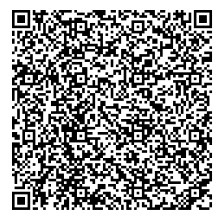 